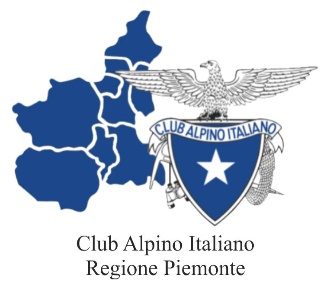 Elenco Spese Sostenuteper la manutenzione e riqualificazione dei sentieri Il Sottoscritto …………………………………. nato a …………………………il ……………….,
residente a …………………….., in Via …………………………………………………………., in qualità di Presidente pro tempore della Sezione  CAI di…………………………………………..consapevole che chiunque rilascia dichiarazioni mendaci è punito ai sensi del codice penale e delle leggi speciali in materia, ai sensi e per gli effetti dell'art. 46 D.P.R. n. 445/2000DICHIARAche i giustificativi di seguito elencati:sono presentati in copia al GR CAI Piemonte per la rendicontazione dell’attività sopra indicata;che le spese sopra indicate sono state interamente sostenute per lo svolgimento delle finalità sopra riferite;di non aver ricevuto contributi da altri Enti;di aver ricevuto un contributo pari a €…………………………..da……………………………………
N. PROGRESSIVOFORNITOREDESCRIZIONEDATA EMISSIONEIMPORTO____________________ Luogo e Data______________________________________________Firma del dichiarante (per esteso e leggibile)*Timbro della Sezione